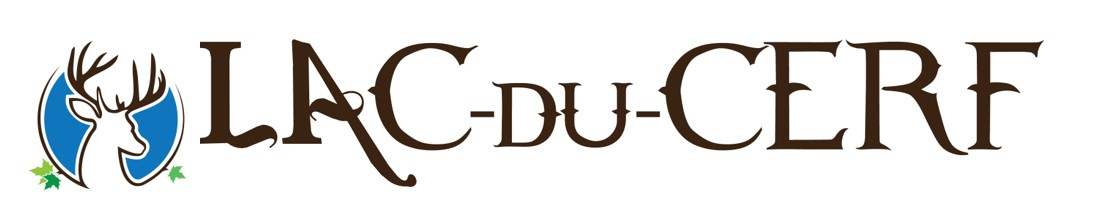 MUNICIPALITÉ DE LAC-DU-CERFORDRE DU JOUR – LUNDI 10 JUILLET 2023 – 19H00SÉANCE ORDINAIREOuverture de la séanceMot du maire Lecture et adoption de l'ordre du jourAdministration générale4.1 Adoption du procès-verbal de la séance ordinaire du 12 juin 20234.2 Adoption de projet de l’entente de règlement de griefs 4.3 Dépôt du projet de l’entente règlement – dossier employé no. 51Trésorerie 5.1  Journal des déboursés – 202300372 à 202300443Urbanisme6.1 Contrôle intérimaire pour les opérations cadastrales6.2 Avis de démolition du chalet situé au 139, Chemin du Lac Mallonne Voirie et travaux publics7.1 Octroi du contrat de réparation de pavage à deux endroits sur le Chemin de L’Église à Construction Michel Lacroix inc.Parcs, Lacs et espace verts8.1 Autorisation à l’association des propriétaires riverains du Petit et Grand lac du Cerfd’effectuer des tests d’eaux au parc de la Biche Adoption de règlement 9.1 Adoption du projet de règlement numéro 389-2023 concernant la gestion contractuelle et l’abrogation du règlement 348-2019Période de questions.Levée de la séance